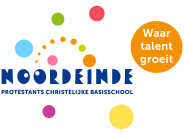 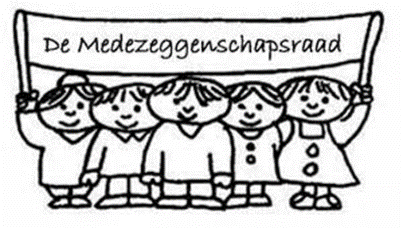 MR JaarverslagSchooljaar 2017-2018Voor u ligt het jaarverslag over het schooljaar 2017-2018 van de Medezeggenschapsraad (hierna MR) van het Noordeinde. In dit jaarverslag leest u wat de MR in dit schooljaar gedaan en besproken heeft. Het was vooral een jaar waarin zowel de wisseling in directie en leerkrachten als de aanstaande renovatie van het schoolgebouw met daarbij gepaard gaande onderwijsvernieuwing centraal stond.De samenstelling van de MR zag er gedurende het schooljaar 2017-2018 als volgt uit, waarbij er een wisseling in de ouder- en leerkrachtgeleding heeft plaatsgevonden:Vanuit de leerkrachten: Walter Dekker (einde december 2017), Marjolijn van Es, Marjolein Zwik, Annette Witvliet (start maart 2018)Vanuit de ouders: Esther (voorzitter), Wouter (secretaris), Carolien (einde november 2017), Elsbeth (start november 2017).De directrice, Sandra Dannenburg, is het hele jaar afwezig geweest vanwege ziekte en uiteindelijk niet meer in functie gekomen na herstel. Jos van Teunenbroek heeft als interim het gehele jaar de directie gevoerd.De MR is gedurende dit schooljaar 8 keer regulier bij elkaar gekomen, aangevuld met een aantal ad hoc vergaderingen wegens ontwikkelingen.Vertegenwoordigers van onze MR hebben deelgenomen aan de clusterbijeenkomsten van de GMR en aan de bijeenkomsten van de voorzitters van de MR met de GMR. De belangrijkste onderwerpen die het afgelopen schooljaar in de MR zijn besproken:Renovatie: in iedere vergadering is de renovatie teruggekomen. Voor nu is het afwachten op de besluitvorming van de gemeente.Visiestuk: De visie op het (te geven) onderwijs heeft een aantal vergaderingen in beslag genomen. Daarbij was ook de manier van inrichten van het nieuwe schoolgebouw van belang. Uiteindelijk is er een visiestuk vastgesteld dat nadere uitwerking zal moeten krijgen in het nieuwe schooljaar.Taakbeleid: Er lag nog steeds een keuze tussen het overlegmodel en het basismodel. Deze modellen gaan over de verdeling van de taakuren van de leerkrachten. Dit schooljaar zou gebruikt worden om te onderzoeken of het overlegmodel ingevoerd kan worden. Uiteindelijk heeft er schriftelijke besluitvorming over kunnen plaatsvinden in dit schooljaar.Begroting: Afgesproken was dat de MR voor kalenderjaar 2018 eerder de gelegenheid zou krijgen om te adviseren over de begroting, zodat de begroting voor aanvang van het nieuwe kalenderjaar was vastgesteld. Uiteindelijk heeft de MR in het tweede kwartaal 2018 (mei/juni) met terugwerkende kracht een begroting kunnen voorzien van advies. Wederom heeft MR uitgesproken begroting voor 2019 wel tijdig geleverd te krijgen.Formatie: Door de grote wisseling in de formatie aan het einde van het jaar, kwam er grote druk te staan op de bezetting. De MR is hierover ingelicht.Efficiënte besluitvorming: Een aanzienlijk aantal punten zijn niet behandeld of niet tijdig aangeleverd, waardoor een aantal punten, waaronder het formatieplan, de werkdrukgelden, het taakbeleid etc., doorschuift naar volgend schooljaar. Dit is dermate belemmerend geweest voor de MR, dat er slechts tweemaal een advies is uitgebracht (begroting en visiestuk) en alle overige termijnen zoals deze wettelijk zijn vastgesteld en ook gevolgd zijn in de jaarkalander van de MR niet behaald zijn. De MR heeft hierdoor dit jaar aan slagkracht moeten inboeten en hoopt aankomend jaar dit niet meer in een dergelijke mate mee te maken. Deze zorgen zijn ook meerdere malen geuit aan directie en Unicoz.